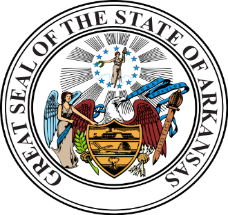 ARKANSAS INDEPENDENT CITIZENS COMMISSIONOctober 28, 2022Notice of Proposal to Increase Salaries	On October 28, 2022 the Arkansas Independent Citizens Commission, (ICC) in accordance with the provisions of the Arkansas Constitution, Article 19, Section 31, reviewed the salaries paid to the incumbents of the following positions:Chief Justice of the Supreme Court				Justices of the Supreme CourtChief Judge of the Court of Appeals				Judges of the Court of AppealsCircuit Court Judges						District Court JudgesProsecuting Attorneys	The ICC determined that over the past year the salaries of other employees of the State of Arkansas have been adjusted first, by a two per-cent (2%) increase, followed by a second adjustment of a five per-cent (5%) increase due to inflation. By majority vote the ICC proposes to adjust the salaries of the incumbents of the above specified positions computed by an increase of two per-cent (2%) followed sequentially by an increase of five per-cent (5%.) If the ICC adopts such salary adjustments, such adjustments will become effective ten days after filing the adjustments with the State Auditor. A list of the present and proposed salaries is attached.	The ICC will consider this adjustment on Friday, November 18, 2022 at 10:00 A.M. o’clock at Room 130, Arkansas State Capitol Building, 500 Woodlane, Little Rock, Arkansas. Emailed public comments may be submitted to the ICC and to be considered must be received no later than 4:30 P.M. November 17, 2022 at: info@citizenscommission.ar.gov	 Written public comments may be submitted to the ICC by personal delivery or by U.S. Mail and must be received no later than 4:30 P.M. o’clock on November 17, 2022 at: Independent Citizens Commissionc/o Arkansas Auditor of the StateState Capitol Building, Suite 230500 WoodlaneLittle Rock, AR 72201Individuals wishing to speak to the ICC in person may list their name on a sign-in sheet at Room 130 prior to the 10:00 A.M. o’clock meeting. Speakers will be afforded not more than two minutes to speak. Longer presentations should be submitted by email or in writing.Annabelle Clinton Imber Tuck						Chair of the Commission   Judicial Salaries Current 2%5%Chief Justice $      205,324.56  $      209,431.05  $     219,902.60 Supreme Court Associate Judges $      190,126.08  $      193,928.60  $     203,625.03 Court of Appeal Chief $      187,311.60  $      191,057.83  $     200,610.72 Court of Appeal Judges $      184,497.12  $      188,187.06  $     197,596.42 Circuit Judges $      180,129.36  $      183,731.95  $     192,918.54 District Judges $      157,613.28  $      160,765.55  $     168,803.82 PA Div. A $      171,122.88  $      174,545.34  $     183,272.60 PA Div. B $      145,454.40  $      148,363.49  $     155,781.66 